   附件3                                                             项目编号： 	               注意：申报者填报完成后在线打印申报书，按要求签名盖章后（申报者需在每一页签名）。第十六届银川市青少年科技创新大赛暨     第34届宁夏青少年科技创新大赛 小学生科技创新成果竞赛项目申报书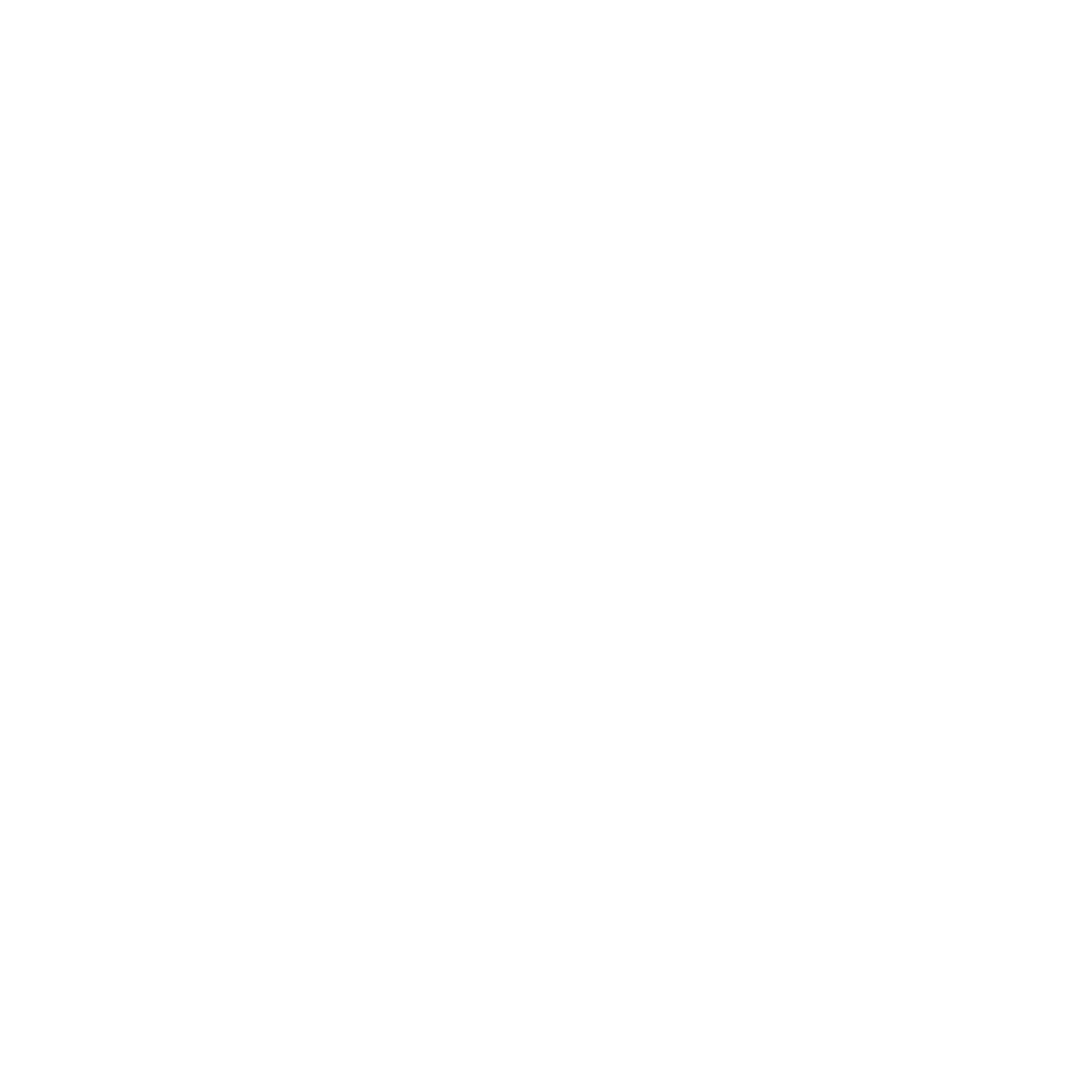 项目名称： 	申 报 者： 	所在学校（全称）： 	辅导教师：  	辅导机构（全称）：  	（重要提示：以上五项信息请申报者认真核实，证书以此为准）项目研究领域：（请在确认的学科上划“√”）□物质科学（MS）□生命科学（LS）□地球环境与宇宙科学（ES）□技术（TD）□行为与社会科学（SO）项目申报类别：（请在确认的类别上划“√”）个人项目集体项目宁夏青少年科技创新大赛组织委员会制A、申报者与辅导教师情况说明：个人项目只填第一申报者情况，集体项目须填写每位申报者情况B、项目情况C、项目申报材料D、申报者确认事宜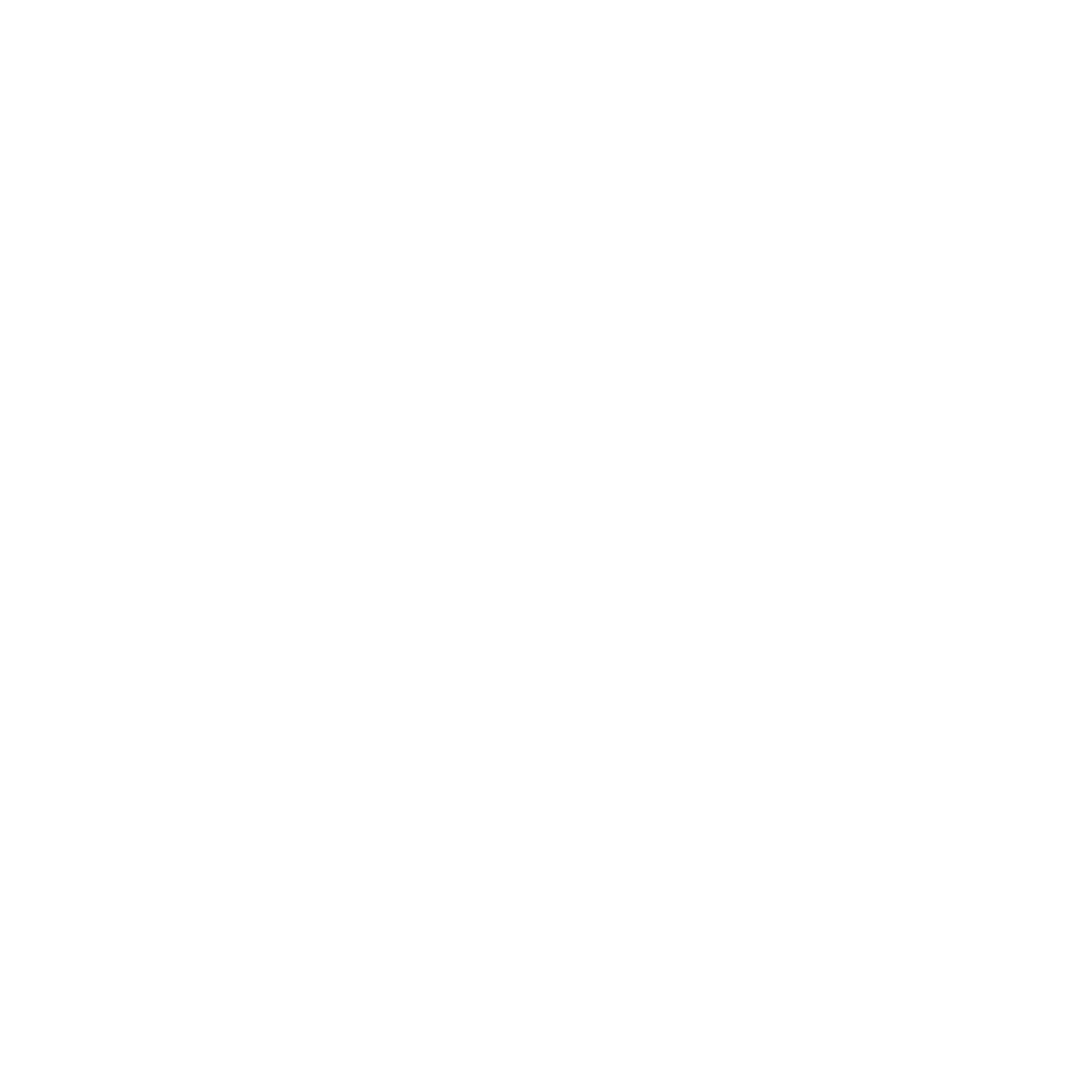 E、资格确认项目编号： 	注意：申报者填报完成后在线打印申报书，按要求签名盖章后（申报者需在每一页签名）。第十六届银川市青少年科技创新大赛暨                        第34届宁夏青少年科技创新大赛中学生科技创新成果竞赛项目申报书项目名称： 	申 报 者： 	所在学校（全称）： 	辅导教师：  	辅导机构（全称）:	 	（重要提示：以上五项信息请申报者认真核实，证书以此为准）项目所属学科：（请在确认的学科上划“√”，只能选择一项）□数学（MA）□物理与天文学（PA）□化学（CH）□动物学（ZO）□植物学（BO）□微生物学（MI）□生物化学与分子生物学（BC）□生物医学（BM）□环境科学与工程（EE）□计算机科学与信息技术（CS）□工程学（EN）□能源科学（ES）□行为和社会科学（SO）项目申报类别：（请分别在以下两大类中选择符合的一项划“√”）□初中项目□高中项目□个人项目□集体项目宁夏青少年科技创新大赛组织委员会制A、申报者与辅导教师情况 说明：个人项目只填第一申报者情况，集体项目须填写每位申报者情况B、项目情况 D、申报者确认事宜 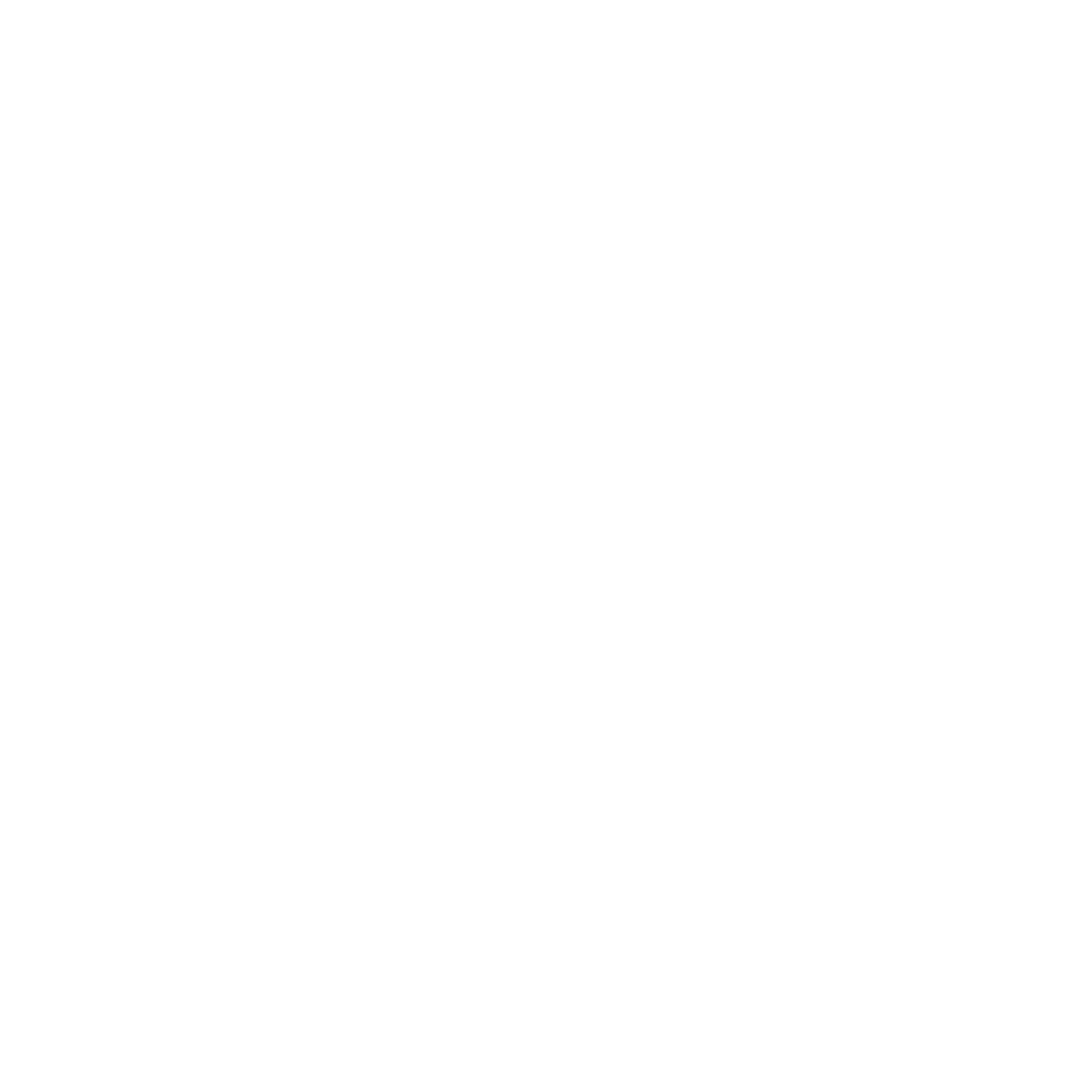 E、资格确认 项目编号： 	注意：申报者填报完成后在线打印申报书，按要求签名盖章后（申报者需在每一页签名）.第十六届银川市青少年科技创新大赛暨                   第34届宁夏青少年科技创新大赛科技辅导员科技教育创新成果竞赛项目申报书项目名称： 	申 报 者： 	所在学校（学校盖章）： 	辅导机构（全称）:	 	（提醒：以上四项信息请申报者核实准确无误，打印证书以此为准）项目所属类别：（只能填一项：请从以下两大类别中选择一项划“√”）●科教制作类	□□物理教学类□化学教学类□生物教学类□数学教学类□其他●科教方案类	□宁夏青少年科技创新大赛组织委员会制说明：仅限个人申报A、申报者情况 C、申报者确认事宜 E、资格确认 作品编号： 	注意：申报团体代表填报完成后在线打印申报书，按要求签名盖章后（申报团体代表需在每一页签名）。第十六届银川市青少年科技创新大赛暨     第34届宁夏青少年科技创新大赛       青少年科技实践活动申报书活动名称： 	活动申报团体： 	所在单位（全称）： 	辅导教师： 	辅导机构（全称）： 	（重要提示：以上五项信息请申报者认真核实，证书以此为准）活动所属学科: （请在确认的学科上划“√”）□物质科学（MS）	□生命科学（LS）□技术与工程（TE）	□地球环境与宇宙科学（ES）□其他（OT）活动申报类别：（请在确认的类别上划“√”）□小学生活动□初中生活动□高中生活动宁夏青少年科技创新大赛组织委员会制A、申报团体情况 C、活动申报材料 1． 活 动 申 报 书              份 2． 活 动 报 告                     页                  字 3．附件材料清单（说明：包括活动原始资料、活动日志和活动照片等，可附学生活动成果或体会、有关活动成效的评估报告或新闻报道等，附件大小在 5MB 以内。） D、申报团体确认事宜作品编号： 	注意：申报者填报完成后在线打印申报书，按要求签名盖章后（申报者需在每一页签名）。第十六届银川市青少年科技创新大赛暨                   第34届宁夏青少年科技创新大赛青少年科技创意作品申报书作品名称： 	申 报 者： 	所在学校（全称）： 	辅导教师：  	（重要提醒：以上信息请申报者认真核实，证书以此为准）作品所属研究领域：（请在确认的学科上划“√”）□数学（MA）□物理与天文学（PA）□化学（CH）□生命科学（LS）□能源科学（ES）□生物医学（BM）□环境科学与工程（EE）□计算机科学与信息技术（CS）□工程学（EN）□行为和社会科学（SO）参赛类别：（请分别在确认的类别上划“√”）□小学作品□初中作品□高中作品宁夏青少年科技创新大赛组织委员会制A、申报者基本信息情况 说明：如没有辅导教师，辅导教师信息一栏可不填                             B、申报者确认事宜 我确认已认真阅读比赛规则，并且同意遵守规则。我确认所提供的所有资料全部属实。 我授权主办单位比赛结束之后无偿合理使用相关申报材料（包括公开出版等）。同时本人亦享有公开发表该项目资料的权利。 我完全服从大赛组委员会的各项决议。 申 报 者 签 名 ：                       监 护 人 签 名 ：                       年   月   日                      年   月   日 说明：申报者须同意并且遵守以上要求，所有申报者及其监护人须签名确认才能参赛。C、学 校 确 认 D、申报作品 一、对所提出问题的描述三、设计模型/解决方案、思路（包括拟采用的设计模型和解决方案、思路等，字数不超过 1000 字）作品编号： 	注意：申报者填报完成后在线打印申报书，按要求签名盖章后。第十六届银川市青少年科技创新大赛暨                    第34届宁夏青少年科技创新大赛少年儿童科学幻想绘画作品申报书宁夏青少年科技创新大赛组织委员会制第一申报者姓	名性别民族出生年月出生年月申报者1寸免冠彩色近照申报者1寸免冠彩色近照第一申报者身份证号码申报者1寸免冠彩色近照申报者1寸免冠彩色近照第一申报者小学学制□五年制	□六年制□五年制	□六年制□五年制	□六年制□五年制	□六年制□五年制	□六年制□五年制	□六年制□五年制	□六年制年	级年	级申报者1寸免冠彩色近照申报者1寸免冠彩色近照第一申报者学校全名学校电话学校电话申报者1寸免冠彩色近照申报者1寸免冠彩色近照第一申报者学校地址邮	编邮	编申报者1寸免冠彩色近照申报者1寸免冠彩色近照第一申报者家庭住址家庭电话家庭电话申报者1寸免冠彩色近照申报者1寸免冠彩色近照第一申报者父亲姓名工作单位工作单位职务(或职称)职务(或职称)第一申报者母亲姓名工作单位工作单位职务(或职称)职务(或职称)署名申报者姓	名性别民族出生年月出生年月申报者1寸免冠彩色近照申报者1寸免冠彩色近照署名申报者身份证号码申报者1寸免冠彩色近照申报者1寸免冠彩色近照署名申报者小学学制□五年制	□六年制□五年制	□六年制□五年制	□六年制□五年制	□六年制□五年制	□六年制□五年制	□六年制□五年制	□六年制年	级年	级申报者1寸免冠彩色近照申报者1寸免冠彩色近照署名申报者学校全名学校电话学校电话申报者1寸免冠彩色近照申报者1寸免冠彩色近照署名申报者学校地址邮	编邮	编申报者1寸免冠彩色近照申报者1寸免冠彩色近照署名申报者家庭住址家庭电话家庭电话申报者1寸免冠彩色近照申报者1寸免冠彩色近照署名申报者父亲姓名工作单位工作单位职务(或职称)职务(或职称)署名申报者母亲姓名工作单位工作单位职务(或职称)职务(或职称)署名申报者姓	名性别民族出生年月出生年月申报者1寸免冠彩色近照申报者1寸免冠彩色近照署名申报者身份证号码申报者1寸免冠彩色近照申报者1寸免冠彩色近照署名申报者小学学制□五年制	□六年制□五年制	□六年制□五年制	□六年制□五年制	□六年制□五年制	□六年制□五年制	□六年制□五年制	□六年制年	级年	级申报者1寸免冠彩色近照申报者1寸免冠彩色近照署名申报者学校全名学校电话学校电话申报者1寸免冠彩色近照申报者1寸免冠彩色近照署名申报者学校地址邮	编邮	编申报者1寸免冠彩色近照申报者1寸免冠彩色近照署名申报者家庭住址家庭电话家庭电话申报者1寸免冠彩色近照申报者1寸免冠彩色近照署名申报者父亲姓名工作单位工作单位职务(或职称)职务(或职称)署名申报者母亲姓名工作单位工作单位职务(或职称)职务(或职称)辅导教师姓 名性别出生年月出生年月工	作	单	位工	作	单	位工	作	单	位工	作	单	位工	作	单	位职务(或职称)职务(或职称)专业领域专业领域联系电话辅导教师辅导教师辅导教师项目研究时间项目研究时间开始时间 	年 	月 	日	完成时间 	年 	月 	日专利申请号及批准号专利申请号及批准号申请号	申请人姓名 	申请日期 	年 	月 	日批准号 			批准日期 	年 	月 	日论文登载报刊和发表日期论文登载报刊和发表日期论文登载报刊名称	发表日期 	年 	月 	日项目简介说明：项目简介包括：1.研究目的 2.研究方法 3.实验结果 4.分析、结论（限 400 字以内）说明：项目简介包括：1.研究目的 2.研究方法 3.实验结果 4.分析、结论（限 400 字以内）第一申报者姓  名 性别 民族 民族 出生年月 出生年月 申报者 1寸免冠彩色近照 申报者 1寸免冠彩色近照 第一申报者身份证号码申报者 1寸免冠彩色近照 申报者 1寸免冠彩色近照 第一申报者现学历类别   □初中    □高中   □初中    □高中   □初中    □高中   □初中    □高中   □初中    □高中   □初中    □高中 年  级 年  级 申报者 1寸免冠彩色近照 申报者 1寸免冠彩色近照 第一申报者学校全名 学校电话 学校电话 申报者 1寸免冠彩色近照 申报者 1寸免冠彩色近照 第一申报者学校地址 邮  编 邮  编 申报者 1寸免冠彩色近照 申报者 1寸免冠彩色近照 第一申报者家庭住址 家庭电话 家庭电话 申报者 1寸免冠彩色近照 申报者 1寸免冠彩色近照 第一申报者父亲姓名 工作单位工作单位职务(或职称) 职务(或职称) 第一申报者母亲姓名 工作单位工作单位职务(或职称) 职务(或职称) 署名申报者姓  名 性别 民族 民族 出生年月 出生年月 申报者 1寸免冠彩色近照 申报者 1寸免冠彩色近照 署名申报者身份证号码申报者 1寸免冠彩色近照 申报者 1寸免冠彩色近照 署名申报者现学历类别 □初中     □高中 □初中     □高中 □初中     □高中 □初中     □高中 □初中     □高中 □初中     □高中 年  级 年  级 申报者 1寸免冠彩色近照 申报者 1寸免冠彩色近照 署名申报者学校全名 学校电话 学校电话 申报者 1寸免冠彩色近照 申报者 1寸免冠彩色近照 署名申报者学校地址 邮  编 邮  编 申报者 1寸免冠彩色近照 申报者 1寸免冠彩色近照 署名申报者家庭住址 家庭电话 家庭电话 申报者 1寸免冠彩色近照 申报者 1寸免冠彩色近照 署名申报者父亲姓名 工作单位 工作单位 职务(或职称) 职务(或职称) 署名申报者母亲姓名 工作单位 工作单位 职务(或职称) 职务(或职称) 署名申报者姓  名 性别 民族 民族 出生年月 出生年月 申报者 1寸免冠彩色近照 申报者 1寸免冠彩色近照 署名申报者身份证号码申报者 1寸免冠彩色近照 申报者 1寸免冠彩色近照 署名申报者现学历类别  □初中     □高中  □初中     □高中  □初中     □高中  □初中     □高中  □初中     □高中  □初中     □高中 年  级 年  级 申报者 1寸免冠彩色近照 申报者 1寸免冠彩色近照 署名申报者学校全名 学校电话 学校电话 申报者 1寸免冠彩色近照 申报者 1寸免冠彩色近照 署名申报者学校地址 邮  编 邮  编 申报者 1寸免冠彩色近照 申报者 1寸免冠彩色近照 署名申报者家庭住址 家庭电话 家庭电话 申报者 1寸免冠彩色近照 申报者 1寸免冠彩色近照 署名申报者父亲姓名 工作单位 工作单位 职务(或职称) 职务(或职称) 署名申报者母亲姓名 年龄 年龄 工作单位 工作单位 职务(或职称) 职务(或职称) 辅导教师姓 名 性别 出生年月 出生年月 工  作  单  位 工  作  单  位 工  作  单  位 工  作  单  位 职务(或职称) 职务(或职称) 专业领域 专业领域 联系电话 辅导教师辅导教师辅导教师项目研究时间项目研究时间开 始 时 间        年    月    日            完 成 时 间   年    月    日 专利申请号及批准号专利申请号及批准号  申请号	申 请 人 姓 名            申 请 日 期  年  月  日   批准号	批 准 日 期     年  月  日   论文登载报刊和发表日期论文登载报刊和发表日期  论文登载报刊名称	发 表 日 期   年   月   日 项目简介说明：项目简介包括：1.研究目的 2.研究方法 3.实验结果 4.分析、结论（限 400 字以内）说明：项目简介包括：1.研究目的 2.研究方法 3.实验结果 4.分析、结论（限 400 字以内）姓  名 性别民族 出生年月 出生年月 出生年月 申报者 1寸免冠彩色近照 身份证号码申报者 1寸免冠彩色近照 学  历 职务(或职称) 职务(或职称) 职务(或职称) 申报者 1寸免冠彩色近照 专职工作 兼职工作兼职工作申报者 1寸免冠彩色近照 单位全称 单位电话单位电话申报者 1寸免冠彩色近照 单位地址 邮  编 邮  编 申报者 1寸免冠彩色近照 移动电话 电子信箱 电子信箱 电子信箱 申报者 1寸免冠彩色近照 是否宁夏青辅协会员 会员编号 会员编号 会员编号 项目研究时间项目研究时间开 始 时 间        年    月    日            完 成 时 间   年    月    日 专利申请号及批准号专利申请号及批准号  申 请 号                  申 请 人 姓 名      申 请 日 期      年  月  日   批 准 号                                       批 准 日 期     年  月 日   论文登载报刊和发表日期论文登载报刊和发表日期  论 文 登 载 报 刊 名 称                     发 表 日 期      年   月   日 项目简介说明：项目简介中须包含如下内容：1、项目摘要；2、该项目的背景和基本思路；3、该项目应用的科学方法和科学原理；4、该项目的创新点；5、项目的使用情况和进一步完善的设想。（限 400 字以内）说明：项目简介中须包含如下内容：1、项目摘要；2、该项目的背景和基本思路；3、该项目应用的科学方法和科学原理；4、该项目的创新点；5、项目的使用情况和进一步完善的设想。（限 400 字以内）申报者确认事宜我确认已认真阅读竞赛规则，并且同意遵守规则。我确认所有申报资料属实。 我授权主办单位竞赛结束之后无偿合理使用相关申报材料（包括公开出版等，不要求退还）。同时本人亦享有公开发表该项目资料的权利。 我完全服从大赛评审委员会的各项决议。 申报者签名：                                                                                  年   月   日  说明：申报者须同意并且遵守以上要求，申报者须签名确认才能参赛。项目申报材料1． 项 目 申 报 书              份 2． 项 目 研 究 报 告           页 3．附件材料（说明：附件材料均可为复印件，没有的项目可以填“无”。）：      （1）项目研究原始资料（图纸、图表、调查问卷等）                  页；   （2） 项 目 研 究 活 动 照 片                                   页 ； （3） 项 目 研 究 活 动 日 志                                   页 ； （4） 其 他 （ 请 注 明 ）                                      页 。 活动申报团体 活动申报团体 参加学生年级范围 参加学生年级范围 参加人数 所在学校 所在学校 联系电话 通讯地址 通讯地址 邮政编码 辅导机构 (按重要性排序) 辅导机构 (按重要性排序) 1、 1、 1、 1、 1、 辅导机构 (按重要性排序) 辅导机构 (按重要性排序) 2、 2、 2、 2、 2、 辅导机构 (按重要性排序) 辅导机构 (按重要性排序) 3、 3、 3、 3、 3、 辅导教师 姓名 性别 出生年月 工作单位 职务/职称 电话/电子信箱 辅导教师 辅导教师 辅导教师 活动开展时间 开 始 时 间        年    月    日          完 成 时 间   年    月    日                        	活	动	简	介		（限 500 字以内）                        	活	动	简	介		（限 500 字以内） 申报者 姓 名 性别民族出生年月申报者 1寸免冠彩色近照 申报者 1寸免冠彩色近照 申报者 身份证号码 申报者 1寸免冠彩色近照 申报者 1寸免冠彩色近照 申报者 参赛类别 □小学组 □初中组 □高中组 □小学组 □初中组 □高中组 □小学组 □初中组 □高中组 □小学组 □初中组 □高中组 □小学组 □初中组 □高中组 年  级 申报者 1寸免冠彩色近照 申报者 1寸免冠彩色近照 申报者 学校名称 申报者 1寸免冠彩色近照 申报者 1寸免冠彩色近照 申报者 通讯地址 邮  编 申报者 1寸免冠彩色近照 申报者 1寸免冠彩色近照 申报者 移动电话 邮  箱 申报者 1寸免冠彩色近照 申报者 1寸免冠彩色近照 辅 导教师 姓 名 性别 工 作 单 位 工 作 单 位 工 作 单 位 工 作 单 位 职务 职称 移动电话 移动电话 邮箱 辅 导教师 申报者情况 姓名 姓名 姓名 性别 性别 民族 出生年月 申报者 1 寸免冠彩色近照 申报者情况 身份证号码身份证号码身份证号码申报者 1 寸免冠彩色近照 申报者情况 参赛类别 参赛类别 参赛类别 □ 幼儿园   □小学生   □初中生 □ 幼儿园   □小学生   □初中生 □ 幼儿园   □小学生   □初中生 □ 幼儿园   □小学生   □初中生 □ 幼儿园   □小学生   □初中生 □ 幼儿园   □小学生   □初中生 □ 幼儿园   □小学生   □初中生 年  级 申报者 1 寸免冠彩色近照 申报者情况 学校全称 学校全称 学校全称 联系电话 申报者 1 寸免冠彩色近照 申报者情况 通讯地址 通讯地址 通讯地址 邮政编码 申报者 1 寸免冠彩色近照 辅导教师 姓名 姓名 姓名 性别 出生年月出生年月所在单位 所在单位 所在单位 所在单位 职务(或职称) 职务(或职称) 专业领域 联系电话 辅导教师 画题： 画题： 画题： 画题： 画题： 画题： 画题： 画题： 画题： 画题： 画题： 画题： 画题： 绘画形式 作品创意说明 作品创意说明 （限 300 字以内）：（限 300 字以内）：（限 300 字以内）：（限 300 字以内）：（限 300 字以内）：（限 300 字以内）：（限 300 字以内）：（限 300 字以内）：（限 300 字以内）：（限 300 字以内）：（限 300 字以内）：（限 300 字以内）：（限 300 字以内）：申 报 者 确认事宜 申 报 者 确认事宜 申 报 者 确认事宜 我（们）确认已认真阅读竞赛规则，并且同意遵守规则。我（们）确认所有申报资料属实。 我（们）授权主办单位竞赛结束之后无偿合理使用相关申报材料（包括公开出版等）。同时本人亦享有公开发表该项目资料的权利。 我（们）完全服从大赛评审委员会的各项决议。 申 报 者 签 名 ：              监 护 人 签 名 ：           年     月     日 我（们）确认已认真阅读竞赛规则，并且同意遵守规则。我（们）确认所有申报资料属实。 我（们）授权主办单位竞赛结束之后无偿合理使用相关申报材料（包括公开出版等）。同时本人亦享有公开发表该项目资料的权利。 我（们）完全服从大赛评审委员会的各项决议。 申 报 者 签 名 ：              监 护 人 签 名 ：           年     月     日 我（们）确认已认真阅读竞赛规则，并且同意遵守规则。我（们）确认所有申报资料属实。 我（们）授权主办单位竞赛结束之后无偿合理使用相关申报材料（包括公开出版等）。同时本人亦享有公开发表该项目资料的权利。 我（们）完全服从大赛评审委员会的各项决议。 申 报 者 签 名 ：              监 护 人 签 名 ：           年     月     日 我（们）确认已认真阅读竞赛规则，并且同意遵守规则。我（们）确认所有申报资料属实。 我（们）授权主办单位竞赛结束之后无偿合理使用相关申报材料（包括公开出版等）。同时本人亦享有公开发表该项目资料的权利。 我（们）完全服从大赛评审委员会的各项决议。 申 报 者 签 名 ：              监 护 人 签 名 ：           年     月     日 我（们）确认已认真阅读竞赛规则，并且同意遵守规则。我（们）确认所有申报资料属实。 我（们）授权主办单位竞赛结束之后无偿合理使用相关申报材料（包括公开出版等）。同时本人亦享有公开发表该项目资料的权利。 我（们）完全服从大赛评审委员会的各项决议。 申 报 者 签 名 ：              监 护 人 签 名 ：           年     月     日 我（们）确认已认真阅读竞赛规则，并且同意遵守规则。我（们）确认所有申报资料属实。 我（们）授权主办单位竞赛结束之后无偿合理使用相关申报材料（包括公开出版等）。同时本人亦享有公开发表该项目资料的权利。 我（们）完全服从大赛评审委员会的各项决议。 申 报 者 签 名 ：              监 护 人 签 名 ：           年     月     日 我（们）确认已认真阅读竞赛规则，并且同意遵守规则。我（们）确认所有申报资料属实。 我（们）授权主办单位竞赛结束之后无偿合理使用相关申报材料（包括公开出版等）。同时本人亦享有公开发表该项目资料的权利。 我（们）完全服从大赛评审委员会的各项决议。 申 报 者 签 名 ：              监 护 人 签 名 ：           年     月     日 我（们）确认已认真阅读竞赛规则，并且同意遵守规则。我（们）确认所有申报资料属实。 我（们）授权主办单位竞赛结束之后无偿合理使用相关申报材料（包括公开出版等）。同时本人亦享有公开发表该项目资料的权利。 我（们）完全服从大赛评审委员会的各项决议。 申 报 者 签 名 ：              监 护 人 签 名 ：           年     月     日 我（们）确认已认真阅读竞赛规则，并且同意遵守规则。我（们）确认所有申报资料属实。 我（们）授权主办单位竞赛结束之后无偿合理使用相关申报材料（包括公开出版等）。同时本人亦享有公开发表该项目资料的权利。 我（们）完全服从大赛评审委员会的各项决议。 申 报 者 签 名 ：              监 护 人 签 名 ：           年     月     日 我（们）确认已认真阅读竞赛规则，并且同意遵守规则。我（们）确认所有申报资料属实。 我（们）授权主办单位竞赛结束之后无偿合理使用相关申报材料（包括公开出版等）。同时本人亦享有公开发表该项目资料的权利。 我（们）完全服从大赛评审委员会的各项决议。 申 报 者 签 名 ：              监 护 人 签 名 ：           年     月     日 我（们）确认已认真阅读竞赛规则，并且同意遵守规则。我（们）确认所有申报资料属实。 我（们）授权主办单位竞赛结束之后无偿合理使用相关申报材料（包括公开出版等）。同时本人亦享有公开发表该项目资料的权利。 我（们）完全服从大赛评审委员会的各项决议。 申 报 者 签 名 ：              监 护 人 签 名 ：           年     月     日 我（们）确认已认真阅读竞赛规则，并且同意遵守规则。我（们）确认所有申报资料属实。 我（们）授权主办单位竞赛结束之后无偿合理使用相关申报材料（包括公开出版等）。同时本人亦享有公开发表该项目资料的权利。 我（们）完全服从大赛评审委员会的各项决议。 申 报 者 签 名 ：              监 护 人 签 名 ：           年     月     日 学 校 确认事宜 学 校 确认事宜 学 校 确认事宜 经核实，该申报者为本校在校学生，且出生日期符合申报条件。                                                               （学校盖章）  学 校 校 长 （ 负 责 人 ） 签 名 ：                   年     月     日  经核实，该申报者为本校在校学生，且出生日期符合申报条件。                                                               （学校盖章）  学 校 校 长 （ 负 责 人 ） 签 名 ：                   年     月     日  经核实，该申报者为本校在校学生，且出生日期符合申报条件。                                                               （学校盖章）  学 校 校 长 （ 负 责 人 ） 签 名 ：                   年     月     日  经核实，该申报者为本校在校学生，且出生日期符合申报条件。                                                               （学校盖章）  学 校 校 长 （ 负 责 人 ） 签 名 ：                   年     月     日  经核实，该申报者为本校在校学生，且出生日期符合申报条件。                                                               （学校盖章）  学 校 校 长 （ 负 责 人 ） 签 名 ：                   年     月     日  经核实，该申报者为本校在校学生，且出生日期符合申报条件。                                                               （学校盖章）  学 校 校 长 （ 负 责 人 ） 签 名 ：                   年     月     日  经核实，该申报者为本校在校学生，且出生日期符合申报条件。                                                               （学校盖章）  学 校 校 长 （ 负 责 人 ） 签 名 ：                   年     月     日  经核实，该申报者为本校在校学生，且出生日期符合申报条件。                                                               （学校盖章）  学 校 校 长 （ 负 责 人 ） 签 名 ：                   年     月     日  经核实，该申报者为本校在校学生，且出生日期符合申报条件。                                                               （学校盖章）  学 校 校 长 （ 负 责 人 ） 签 名 ：                   年     月     日  经核实，该申报者为本校在校学生，且出生日期符合申报条件。                                                               （学校盖章）  学 校 校 长 （ 负 责 人 ） 签 名 ：                   年     月     日  经核实，该申报者为本校在校学生，且出生日期符合申报条件。                                                               （学校盖章）  学 校 校 长 （ 负 责 人 ） 签 名 ：                   年     月     日  经核实，该申报者为本校在校学生，且出生日期符合申报条件。                                                               （学校盖章）  学 校 校 长 （ 负 责 人 ） 签 名 ：                   年     月     日  